Приложение № 2 к решению СД№ 3 от22.01.2020_ (лист 5)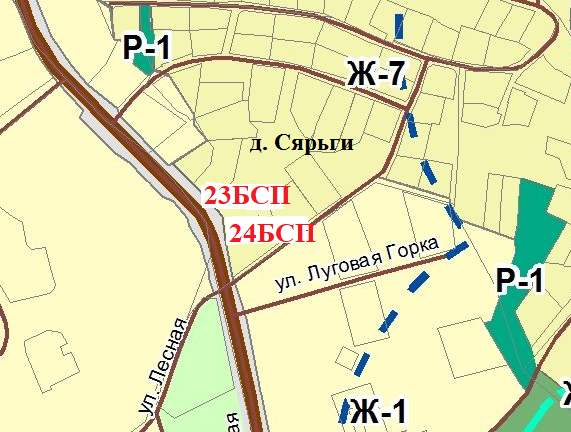 